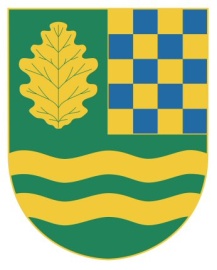 Výpis ze zápisu zasedání zastupitelstva obce ze dne 13.12.2017Usnesení :4/5/2017Zastupitelstvo obce stanovuje vodné pro rok 2018 na částku 37,88 Kč bez DPH za m3.Zastupitelstvo obce dále stanovuje způsob výpočtu ceny stočného pro rok 2018 takto :Sazba za m3 	66,85 Kč bez DPH.Spotřeba m3 na 1 obyvatele a rok 28,2 m3. Pro bytové jednotky stále platí dle usn. č. 1/5/2015 – množství spotřebované vody z veřejného vodovodu = množství odvedené odpadní vody. 								         Martin  Šubrt								starosta obce Nový Vestec